                                                                                                 Приложение 1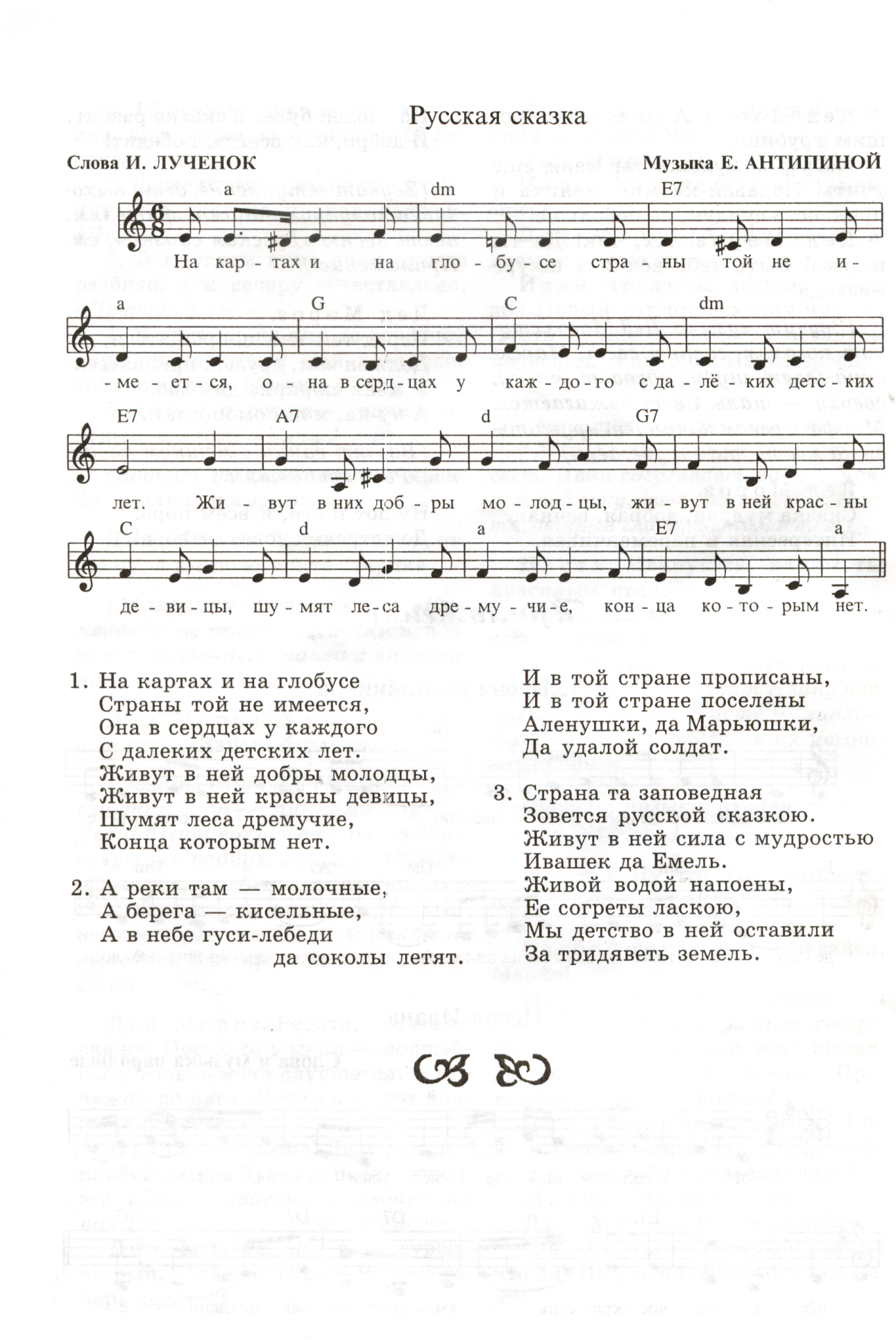 